Comune di Tornimparte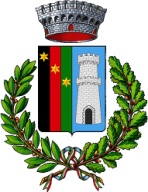 Provincia di L'AquilaIstanza dell’accesso documentaleAl Responsabile dell’Area ________________________ Ufficio _____________________Oggetto: Richiesta di accesso formale a documenti amministrativi per esame e/o estrazioneIl sottoscritto _____________________________________________________________ nato a __________________________________ _il _____________________________ e residente a _____________________________________________________________ in Via ______________________________________ n _____ Telefono ______________ email ___________________________________________________________________  in qualità di (1) ___________________________________________________________ identificato mediante _______________________________________________________ (allegare copia del documento di riconoscimento in corso di validità ai sensi art.38 DPR 28/12/2000)CHIEDEAi sensi dell’art. 22 e ss. della Legge 7 agosto 1990, n. 241, come modificata dalla Legge 11 febbraio 2005, n. 15, del D.P.R. 12 aprile 2006, n. 184 “Regolamento recante disciplina in materia di accesso ai documenti amministrativi”Di ottenere in visione per esameDi estrarre copia sempliceDi estrarre copia conformedei seguenti atti amministrativi (2)________________________________________________________________________________________________________________________________________________________________________________________________________________________________________________________________________________________________________________________________________________________________________________________________________________________________________________________________________________________________________________________ La richiesta di accesso ai documenti è motivata da:________________________________________________________________________________________________________________________________________________________________________________________________________________________ (specificare una motivazione giuridicamente ammissibile che giustifichi la richiesta di accesso)Si allega copia del versamento di €20,00 per diritti di ricerca atti e pratiche d’archivio (esente solo l’anno in corso, €30,00 in caso di richiesta copia conforme con allegata marca da bollo) intestato a Comune di Tornimparte – Servizio Tesoreria c.c.p. n.12174678.Il rimborso delle copie prodotte potrà essere corrisposto presso l’ufficio finanziario del Comune di Tornimparte o con versamento sullo stesso c.c.p. alle seguenti tariffe:0,15€ per ciascuna facciata di formato A4 in bianco e nero;0,25€ per ciascuna facciata di formato A3 in bianco e nero.DELEGAal ritiro e/o alla visura degli atti amministrativiil sig./sig.ra  _____________________________________________________________ nato a ___________________________________ il _____________________________ e residente a _____________________________________________________________ in Via ______________________________________ n _____ Telefono ______________ email ___________________________________________________________________  identificato mediante _______________________________________________________ (allegare copia del documento di riconoscimento in corso di validità ai sensi art.38 DPR 28/12/2000)                                                                         Firma___________________________________Informativa ai sensi dell’art.13 del D.Lgs 196/2003.Dichiaro di essere informato, ai sensi e per gli effetti di cui all’art.13 del D.Lgs196/2003, che i dati personali raccolti saranno trattati, con strumenti cartacei e con strumenti informatici, esclusivamente nell’ambito del procedimento per il quale la presente dichiarazione viene resa.Note:(1) Privato – proprietario o detentore di altro diritto reale (affittuario / proprietario / Usufruttuario / Superficiario / Titolare di       altro diritto reale di godimento quale Uso, Abitazione, Servitù, .../ nel caso di persone giuridiche precisare la ragione sociale nonché il proprio titolo di rappresentanza / etc.).(2) Descrivere l’oggetto dell’atto amministrativo (autorizzazione / permesso di costruire / certificato di agibilità / etc.)